КАК СОХРАНИТЬ ВОДУ ЧИСТОЙ?не бросать в воду мусор (банки, бутылки, проволоку и др.);не рвать и не губить водные растения, они – очищают воду;не тревожить животных, живущих по берегам водоемов – бобров, выдр, водяных крыс, лягушек, ужей, стрекоз;беречь родники, не замусоривать землю возле них, беречь деревья на берегах водоемов;оберегать открытые колодцы. Не бросать в них мусор. 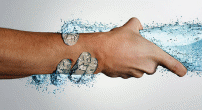 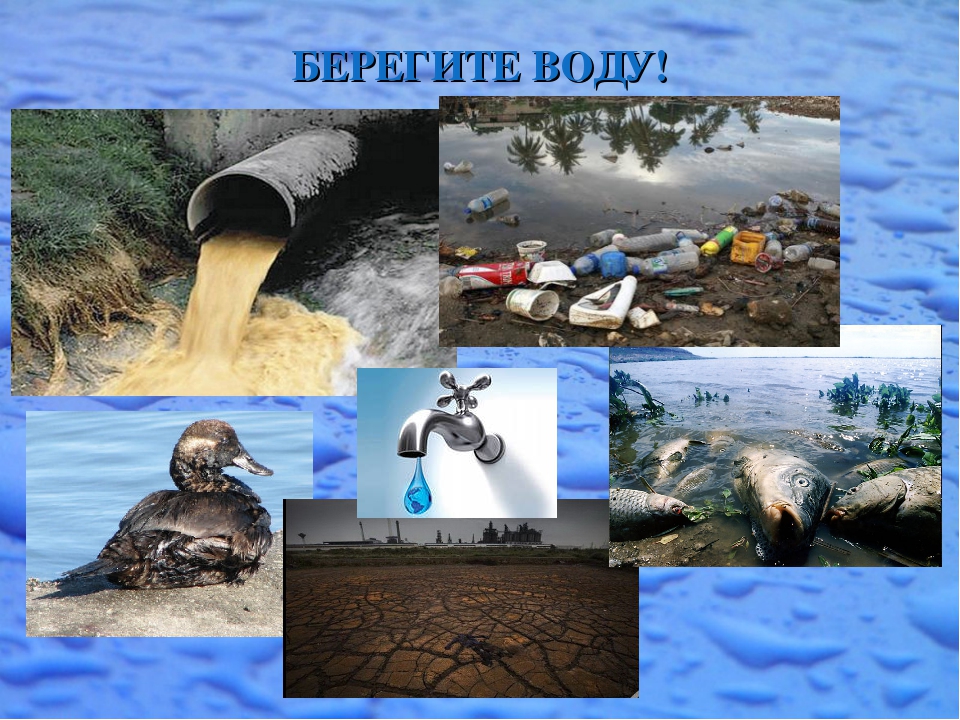 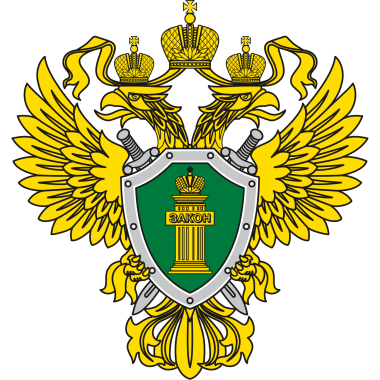 Усть-Джегутинская межрайонная Прокуратура ЗАЩИТИТЕ ВОДУ ОТ ЗАГРЯЗНЕНИЯ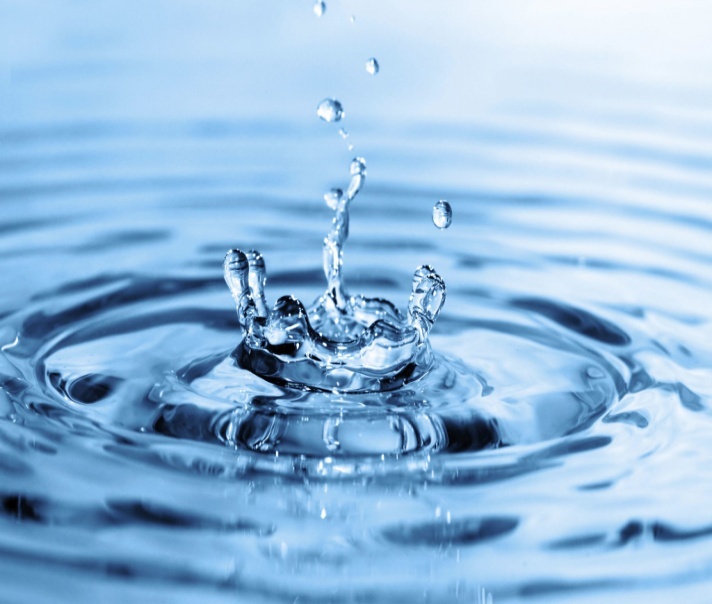 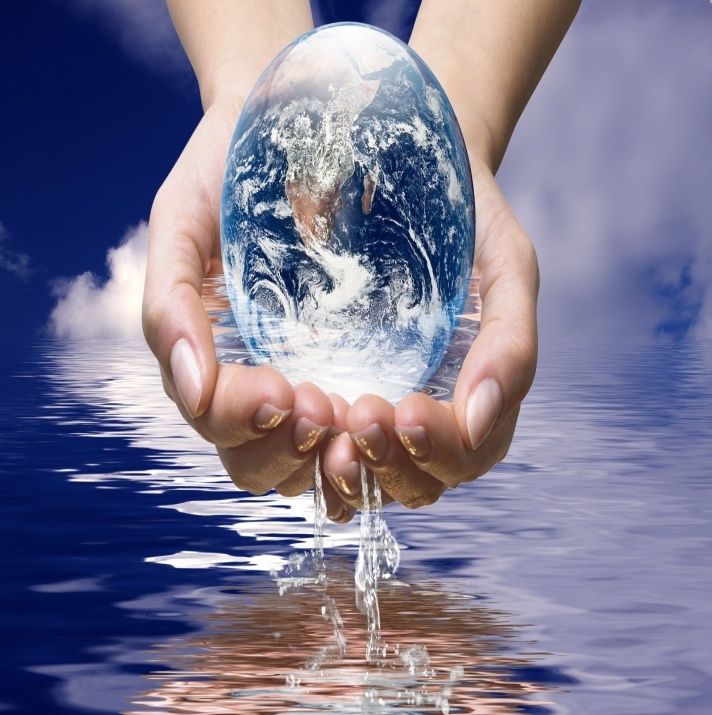 Чтобы уберечь экосистему от загрязнения, необходимо соблюдать правила:
- собирать весь мусор, оставшийся после отдыха на природе, в пакеты, и забирать его с собой для дальнейшей правильной утилизации;- собирать и чужой мусор, это сделает жизнь намного лучше;- сообщать о нарушениях при утилизации мусора;- сообщать о скоплениях мусора у берегов рек, озёр, болот;- не мыть автомобиль у рек, озёр и прочих водохранилищ — моющая пена с химическими средствами, даже не попадая непосредственно в воду, уходит в землю, где попадает в подземные воды, которые также важны в естественном круговороте воды; - бросать мусор только в специализированные контейнеры.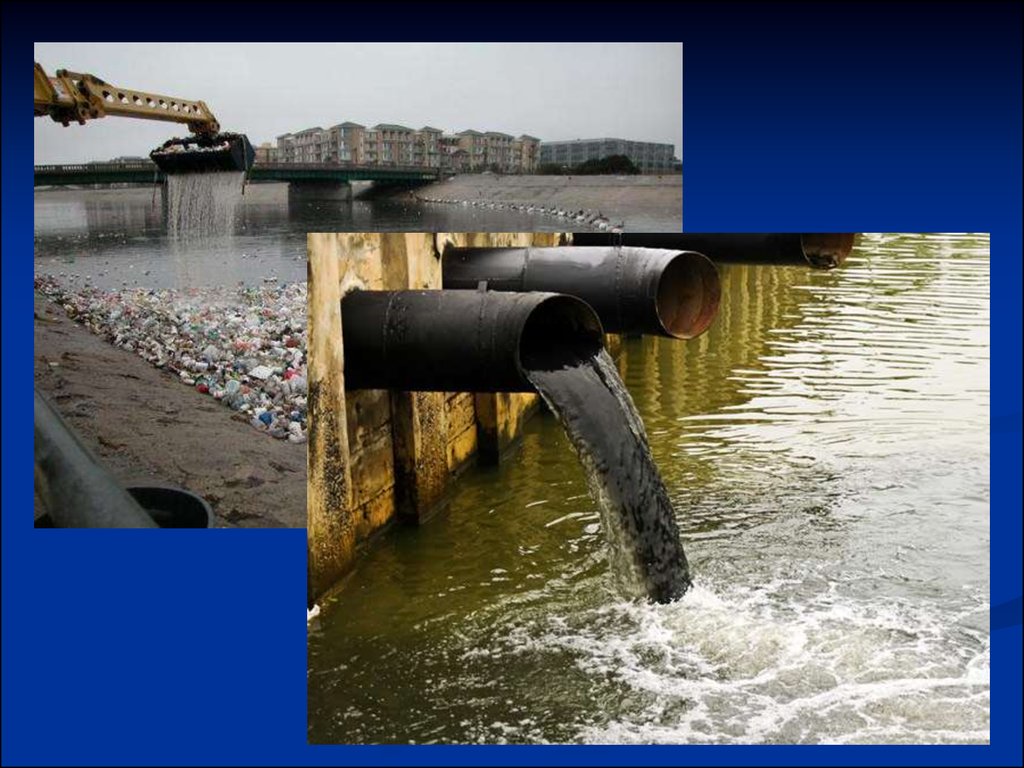 Каждый гражданин должен знать, как уберечь природные ресурсы своей страны. От сегодняшних действий, зависит, то как будут жить потомки: смогут ли они спокойно пить воду, будут ли появляться новые опасные болезни.От этого будет зависеть вся биологическая жизнь на Земле.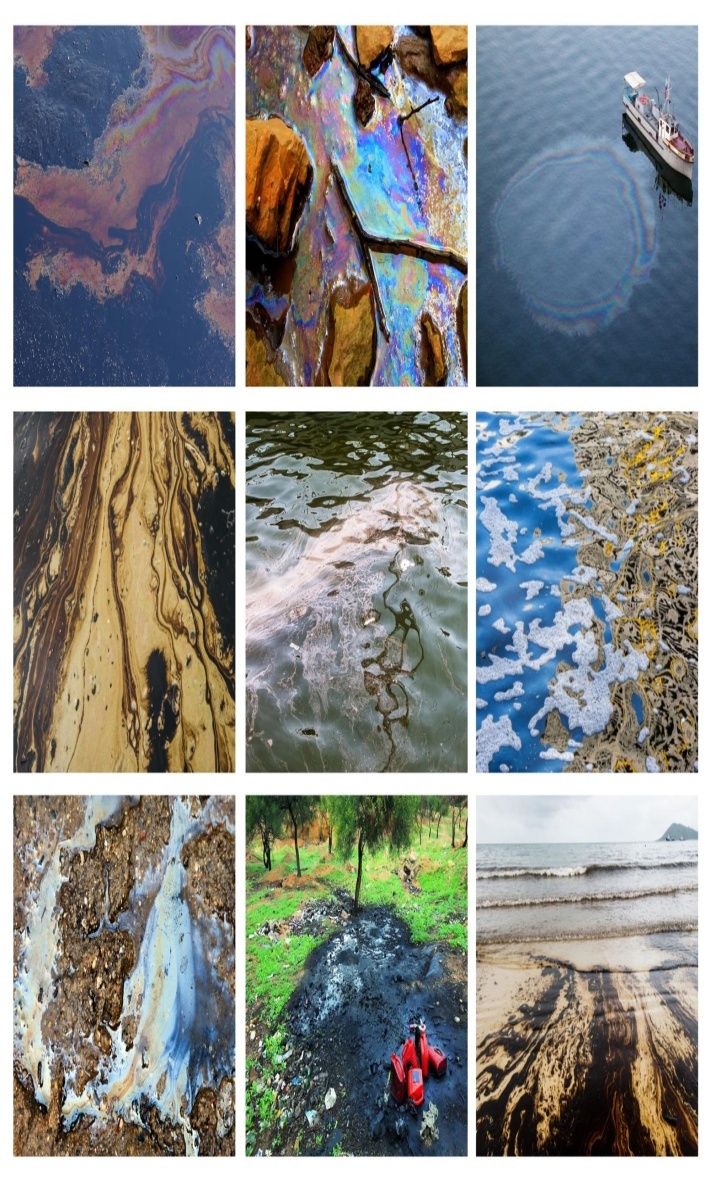 